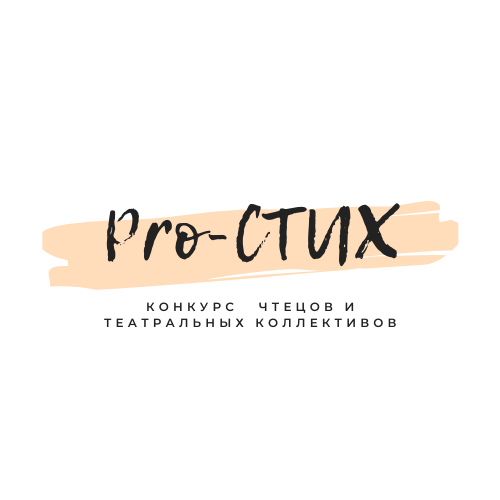 ПОЛОЖЕНИЕо проведении  открытого областного конкурса чтецов и театральных коллективов «Pro-СТИХ» 1. Цели и задачи конкурса.1.1. Открытый конкурс чтецов и театральных коллективов (далее – конкурс) «Pro-СТИХ» проводится в рамках реализации государственной программы «Молодежь Орловщины».1.2. Основными целями и задачами конкурса являются:- воспитание уважения к отечественному и мировому литературному наследию;- пропаганда творчества орловских авторов;- выявление и поддержка наиболее талантливых и артистичных чтецов и театральных коллективов;- развитие речевой культуры, как средства личностной самореализации (исполнение художественных произведений, ведение концертов и массовых мероприятий различного формата);- повышение интереса к чтению художественной литературы;- установление творческих связей между коллективами с целью обмена опыта и ведением совместной деятельности в рамках участия в проведении мероприятий.2. Организатор конкурса – БУОО ОО Центр Молодежи «Полёт»Организатор занимается подготовкой, организацией, рекламой и проведением конкурса, уведомляет участников о дальнейшем участии в конкурсе и графике проведения конкурсных мероприятий.3. Участники конкурса.3.1. К участию в конкурсе приглашаются коллективы и исполнители в возрасте от 14 лет и старше, школьники, студенты СУЗов и ВУЗов.4. Условия, порядок и время проведения конкурса4.1. Конкурс проводится по номинациям:- чтецы;- театральные коллективы.4.2. В номинации «чтецы» участники представляют по 1 произведению (поэзия, проза и др.) продолжительностью не более 5 минут.4.3. В номинации «театральные коллективы» участники представляют 1 композицию (литературный монтаж, фрагмент из спектакля, интерактив и т.д.) продолжительностью не более 15 минут.4.4. В номинации «чтецы» исполнители оцениваются по следующим категориям: - учащиеся общеобразовательных школ; - студенты СУЗов;- студенты ВУЗов.4.5. В номинации «театральные коллективы» исполнители  оцениваются по следующим категориям:- - учащиеся общеобразовательных школ; - студенты СУЗов;- студенты ВУЗов. Конкурс проводится онлайн! Все участники присылают видео своих творческих номеров и постановок на адрес электронной почты организатора.  5. Репертуар участников конкурса.5.1. В репертуар участников конкурса включается произведение, соответствующее целям и задачам конкурса.5.2. Во время исполнения произведений допускается использование музыкального сопровождения.5.3. Театральные коллективы исполняют произведения без использования микрофонов.6. Порядок подачи заявок для участия в конкурсе. 6.1. Заявки по прилагаемой к Положению форме направляются до 20 сентября  2020 года в адрес оргкомитета конкурса по адресу:                           polet-konkurs2013@yandex.ru6.1.1. В случае ненадлежащего оформления заявки исполнитель не допускается к участию в конкурсе.7. Оргкомитет конкурса.7.1. Общее руководство конкурсом возлагается на оргкомитет, в состав которого входят представители учредителей и организатора.7.2. Оргкомитет определяет состав жюри, уведомляет участников о дальнейшем участии в конкурсе, принимает решение о награждении победителей и участников конкурса.7.3. Оргкомитет имеет право вносить изменения и дополнения в Положение о конкурсе, приглашать творческие коллективы и отдельных исполнителей в качестве гостей конкурса.8. Регламент работы жюри.8.1. Жюри конкурса формируется оргкомитетом.8.2. При выставлении оценки всеми членами жюри будут учитываться следующие критерии:- художественная значимость литературного материала и его соответствие возрасту и индивидуальности исполнителя;- исполнительское мастерство и артистизм участников;- степень оригинальности;- создание сценического образа (реквизит, костюмы);- сценическая культура.8.3. Жюри оценивает конкурсное исполнение по 5-бальной системе.8.4. На обсуждении результатов конкурса при равенстве голосов председатель жюри имеет право дополнительного голоса.9 . Подведение итогов и награждение.9.1. По результатам конкурса присуждаются (в каждой номинации):«1 место» - с вручением диплома лауреата;«2 место» - с вручением диплома лауреата;«3 место» - с вручением диплома лауреата.Все дипломы направляются победителям в электронном формате!!!10. КонтактыХудожественный руководитель ЦМ «Полёт»  Евгения Солоухина 89616273773 Приложение к Положению ЗАЯВКАна участие в открытом областном конкурса чтецов и театральных коллективов         «Pro -СТИХ»1. Направляющая организация (адрес, телефон) _________________________________________ _________________________________________________________________________________ 2. Представитель от учреждения ответственный за участие в конкурсе (фамилия, имя, отчество, контактные телефоны) _______________________________________________________________ _________________________________________________________________________________3. Фамилия, имя, отчество, дата рождения участника (название коллектива, список участников с указанием даты рождения) ___________________________________________________________________________________ __________________________________________________________________________ _________________________________________________________________________________4. Фамилия, имя, отчество руководителя, контактные телефоны ____________________________ _________________________________________________________________________________5. Репертуар (название произведения (композиции), фамилия, имя автора, хронометраж): ______________________________________________________________________________________________________________________________________________________________ _________________________________________________________________________________ _________________________________________________________________________________ _______________________________________________________________________________ _________________________________________________________________________________Дата подачи заявки «_______» ______________ 20___ г. М.П. Подпись представителя, ответственного за участие в конкурсе ____________ ______________ (подпись) (Фамилия И.О.) 